Инструкция к ERNEST Bluetooth gatesОписаниеПринцип действия ERNEST основан на возможностях соединения по Bluetooth, защищенного трехуровневой системой безопасности. Использование приложения ERNEST позволяет оптимизировать Ваши действия, усилить ощущение безопасности и контролировать ворота Вашего дома. Устройство ERNEST Bluetooth Gate разработано на базе технологии Bluetooth 4.0 Low Energy, которая обеспечивает быстрое подключение устройств и чрезвычайно низкое потребление энергии. Для связи с мобильным приложением (iOS/Android) используется сигнал с 128-битным шифрованием, который обеспечивает высокий уровень безопасности.Информация	ERNEST BLUETOOTH GATES отвечает стандартам  RoHS, нормативным документам и снабжено маркировкой.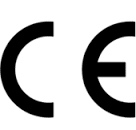 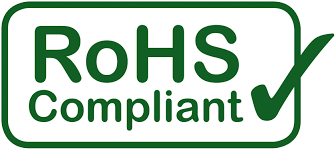 Перечеркнутая урна для мусора означает, что электрические и электронные устройства после окончания срока службы согласно директивам Европейского союза (ЕС) необходимо доставить в специально отведенные места (пункты приема).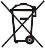 Технические характеристики 	Установка устройства на ворота	Важно учесть, что установку ERNEST BLUETOOTH GATES рекомендуется поручить профессиональному (сертифицированному) электрику.	В цепи питания устройству не нужен предохранитель, поскольку он встроен в устройство. 	В устройстве имеется одно встроенное реле, через которое проходит ток не более 0,5 А. В релейной цепи предохранителя нет; если в нем возникнет необходимость, его нужно установить дополнительно.Маркировка проводов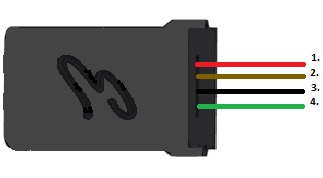 ПредупрежденияПеред установкой устройства удостоверьтесь в том, что ворота/шлагбаум отключены от напряженияЕсли ворота или шлагбаум, к которому планируется подключить контроллер, не могут обеспечить необходимое напряжение или ток, необходимо подключить отдельный источник питанияЕсли в доме или на воротах/шлагбауме происходили перебои в подаче электричества, возможны проблемы с подключением устройства по Bluetooth. Гарантия	Гарантия на устройство ERNEST BLUETOOTH GATES составляет 2 календарных года (или 730 дней) с момента покупки.На основании условий, опубликованных на www.ernestapp.com, SIA Valet and Knave не несет ответственности в случае повреждений устройства, если устройство установлено неверно.Контакты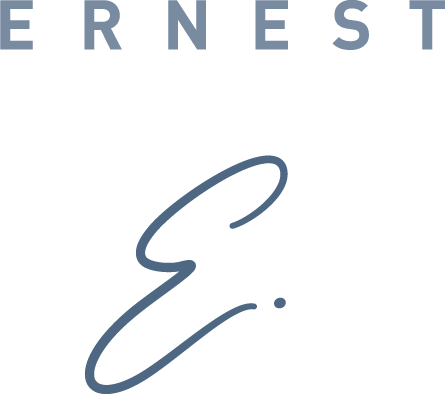 SIA VALET AND KNAVEул. Сергея Эйзенштейна, 29, 
4-й этаж, Рига, LV-1079office@valetandknave.comwww.ernestapp.comSkype: VALETANDKNAVEДиапазон напряжения6 – 35 В постоянного тока; 6 – 24 В переменного токаРабочая температура-25°C – +75°CПотребляемый ток (во включенном состоянии)50 мAПотребляемый ток (в выключенном состоянии)15 мAКоличество каналов1Тип выходаРелейные выходы без защиты предохранителями (NO)Максимальные параметры реле 1 A/ 30 В постоянного тока0.5/125 В переменного токаПредохранитель системыПлавкий предохранитель (0,5 A)Размеры39 мм/50 мм/22 мм (ширина/длина/высота)ПротоколBluetooth® 4.0 LEРабочая частота2,4 ГГцМощность излучения передатчика+4 дБмПозицияЦвет Функция1.красный +6 -35 (вольт переменного тока) – питание2.коричневый0 B Масса (ЗЕМЛЯ) – питание3.черный/черный 1Вывод реле4.зеленый/черный 2Вывод реле